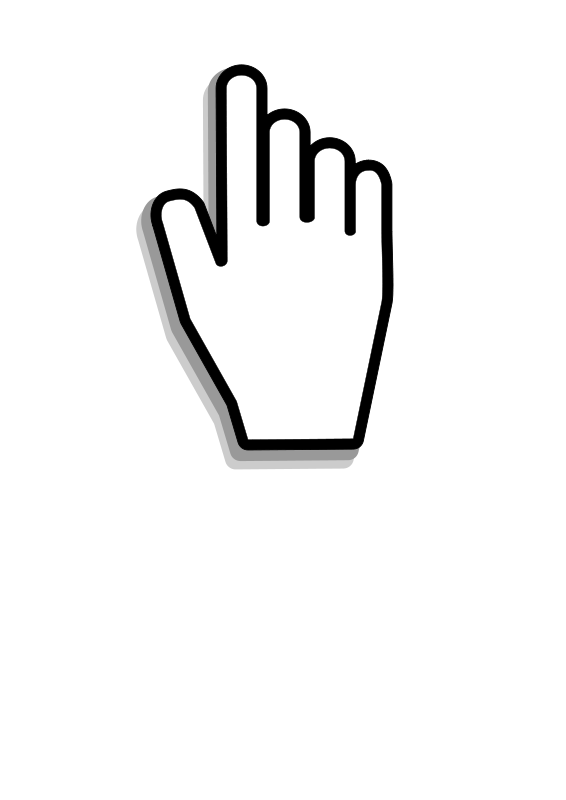 This form is used as an addendum to Form 320C-WXWA and Form 320CPF incentive applications only and will not be accepted alone. All information must be completed for processing; incomplete information will result in delayed payment of the incentive. Details of this program, including incentives, are subject to funding availability and may change.List all windows installed and write down window sizes to the nearest quarter of an inch. Please submit one item from each column below when applying for a window incentive:Trade Ally/Contractor Company Name 	   Trade Ally/Contractor PhoneCustomer Name Site Address	  City	  State	  ZipWindow InformationWindow InformationNon-Standard Shape Window InformationRequired InformationAccepted ProofIncentive Application 	320C-WXWA or 	320CPFWindow Size 	Invoice or packing list from manufacturer, distributor, retailer or contractor with dimensions for each window or  	Windows Addendum with Existing TypeWindow U-Value 	Copy of NFRC sticker for each window installed or 	Manufacturer’s packing list with U-values for each windowWindow Existing Type 	Windows Addendum with Existing TypeInvoice 	Purchase and installation invoice marked “Paid in Full”Trade Ally/Contractor Information Site Information QuantityManufacturerSeries/ModelWidthHeightU-valueExisting Type  Single pane (any material)  Double pane (metal only)  Single pane (any material)  Double pane (metal only)  Single pane (any material)  Double pane (metal only)  Single pane (any material)  Double pane (metal only)  Single pane (any material)  Double pane (metal only)  Single pane (any material)  Double pane (metal only)  Single pane (any material)  Double pane (metal only)  Single pane (any material)  Double pane (metal only)  Single pane (any material)  Double pane (metal only)  Single pane (any material)  Double pane (metal only)QuantityManufacturerSeries/ModelWidthHeightU-valueExisting Type  Single pane (any material)  Double pane (metal only)  Single pane (any material)  Double pane (metal only)  Single pane (any material)  Double pane (metal only)  Single pane (any material)  Double pane (metal only)  Single pane (any material)  Double pane (metal only)  Single pane (any material)  Double pane (metal only)  Single pane (any material)  Double pane (metal only)  Single pane (any material)  Double pane (metal only)  Single pane (any material)  Double pane (metal only)  Single pane (any material)  Double pane (metal only)QuantityManufacturerSeries/ModelShapeMeasurementsU-valueExisting Type  Single pane (any material)  Double pane (metal only)  Single pane (any material)  Double pane (metal only)  Single pane (any material)  Double pane (metal only)  Single pane (any material)  Double pane (metal only)  Single pane (any material)  Double pane (metal only)  Single pane (any material)  Double pane (metal only)Trade Ally/Contractor SignatureBy signing below, Trade Ally/Contractor certifies that this addendum and accompanying application, invoices, and measure documentation are complete and accurate, and that all measures associated with this addendum were completed as of the signature date below. Trade Ally/Contractor acknowledges that failure to accurately report window sizes, quantity or U-Value will count as a major corrective action and will be subject to disciplinary policies and procedures. To receive incentives, all work must comply with the Home Retrofit Specifications Manual and program incentive guides found on Energy Trust’s website.     	     ___	     	______________Trade Ally/Contractor Representative	Signature	Date     	     	     	_________________Trade Ally/Contractor Company	OCCB# or Washington Contractor’s License #	Install Date